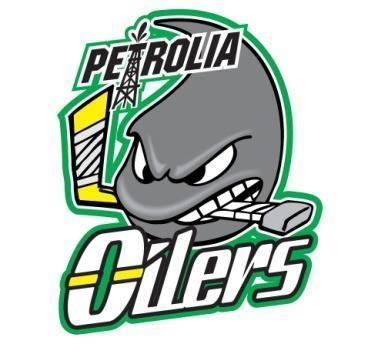 PMHA Board of Directors MeetingDate: 	Jan 12/23Time:	8pm	Location:  Black GoldChair:	 Mike EdgarPresent: Mike Edgar, Rob Wilson, Brian vandenburgh, Don Mitchell, Jay Reidhead, Nicole veenema, Chris Currie, Mike NesdolyRegrets: Dan WellingtonAgendaWelcome & Delegation Presentations2.	a)	Approval of Last Minutes		Motion to Approve Last Minutes: Chris C 		Second: Jay R		b)	Business Arising from the Minutes: 3.	Standing Agenda Items:Treasurer Report (David): Motion to Approve Treasurers Report: Brian V			Second: Nicole V     			Registrar Update (Tyler) see emailOMHA Update (Nicole) Spring tryouts – decide as an organization March 2-May 7th Prep skate and tryouts will start May 7th Will send by email to all board members to vote.Timeouts are allowed 1 - 30 second time out per teamShamrock League Coordinator (Justin) Riverside team (Windsor) B team joining Shamrock Games that need rescheduled need to be done before Jan 31stAll star game went well. It was a packed house and well organizedPlaydowns will be a round robin tournament. No U9 playdowns. Teams will be notified. U21 lots of interest. Will likely need to pool centres. Will see how it plays out. House League Coordinator (Mike N)	Four-county Coordinator () U9 playoffs Feb 1st. U9s go full ice on Jan 15th 	Be sure to sign the game sheet at the end of the game and in the right spot.	Initiation Program Co-Coordinator (Brian) Alvinston is looking for teams for    might Might day. Petrolia teams are busy. Skyway to donate lumber to organize the equipment room. 		Bingo/Volunteer Coordinator (Amy)Petrolia fair board would like to partner up with PMHA for gate people for volunteer hours.	Clinics/Concussion Protocol Coordinator (Dan) see email	Equipment Coordinator (Jay) no report	AAA Report (Mike L)no report	Covid Co-ordinator (Nicole)	Social Media Co-ordinator (Brenda)	Sponsorship 	Webmaster (Karis)Add Amy to Facebook and all social mediaResend all emails and passwordsTyler to look into contacting coaches to post missing rosters on Website.	Ice Scheduler (Rob) waiting to scheduleRefs good except for 1 u15 game had no refs	Referees (Rob)	Coaches Committee (Mike E)4.	Items for Discussion:
Spring Tryouts-Mike edgar to contact town re ice in MayRegistration will have to be complete by last week of AprilSilverStick-Mooretown Looking to OMHA  to get gate fees for tournaments. PMHA lost close to $15000 at Silver stick due to no gate fees.Mooretown year end tournament in April 1st/23Code of conduct – remind player/parents and coaches about respectful online behaviourSilver stick went really well. 5.	Next Meeting:     Feb 9th/23 at Black Gold             6.	Motion for Adjournment: Don 	Second: Mike	Time:    9:17pm